Inscription au 11e Colloque de Science pour tous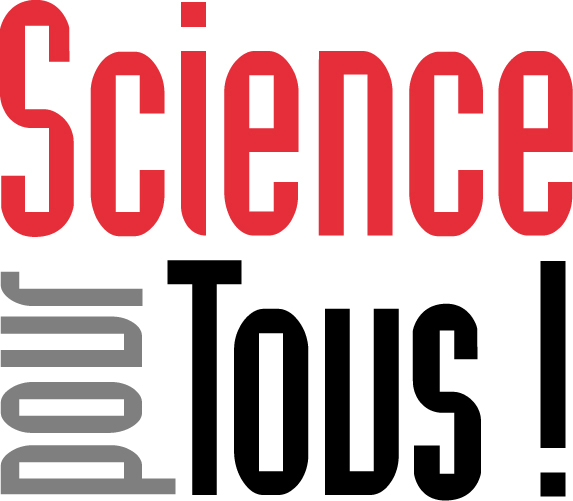 Arts et Sciences, de plus en plus d’exemples
La synergie pour aller plus loinMardi 14 octobre 2014		CÉGEP Garneau, 1660 Boulevard de l'Entente, Québec, QC G1S 4S3Science pour tous   4545, av. Pierre-De Coubertin Montréal (QC) H1V 0B2	
Tél : 514-252-3058      Télec : 514-252-3152      Courriel : colloque@sciencepourtous.qc.caIDENTIFICATION Nom : 		     		Prénom :       	Titre :         Organisme : 	     		Adresse : 	     		Ville : 	     		Code postal :      Tél : 		     		Cell : 	     		Téléc : 	     Courriel :	      		FRAIS D’INSCRIPTION ET MODALITÉS DE PAIEMENT
Les frais d’inscription sont de 75$ (ou de 50$ pour les personnes parcourant plus de 400 km aller-retour). Ils incluent les pause-café, le dîner. Des frais en sus de 30$ sont demandés pour la participation au vins et fromages de l’ACS (informations et inscriptions>>>)Faites suivre par la poste le formulaire d’inscription ainsi qu’un chèque à l’ordre de Science pour tous ou encore faites suivre le formulaire par courriel, par la poste ou par télécopieur et remettez votre paiement le 14 octobre. Les coordonnées de Science pour tous sont indiquées en en-tête.Votre paiement :         chèque ci-joint      chèque à venir par la poste      Sur place le 14 octobreCOVOITURAGE
Pourriez-vous partager votre véhicule pour vous rendre à Québec?         Aimeriez-vous pouvoir bénéficier de covoiturage ?       		             Ville de départ :      Vous partez     la veille      le matin mêmeEn fonction des réponses obtenues, nous allons mettre en relation les participants qui pourraient se rendre sur place en covoiturage. Merci d’avance !INFORMATIONS COMPLÉMENTAIRES  (cette section n’est pas obligatoire, nous voulons simplement mieux vous connaître)
Participez-vous à l’événement 24 heures de science ?	 Oui, en tant qu’organisateur d’activité         Oui, en tant que participant le jour de l’événement         NonRecevez-vous la Toile scientifique (infolettre de Science pour tous) ?	 Oui         Non         Non, mais j’aimerais la recevoirVous (ou vos enfants) êtes-vous abonnés à ces magazines de science ? Québec Science         Nature Sauvage         QuébecOiseaux         Quatre-Temps    Les Débrouillards      Les Explorateurs	 Les NaturalistesÊtes-vous membre de l’une de ces associations en lien avec la culture scientifique ou l’enseignement des sciences ? ACS         Acfas         AESTQ        Autre :      